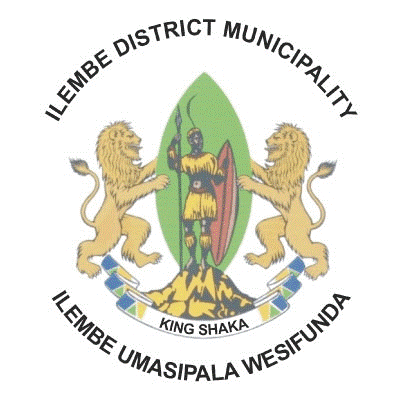 ANNEXURE C APPLICATION FORM FOR EMPLOYMENT OF SENIOR MANAGERS AS PER COGTA REGULATIONSTERMS AND CONDITIONSThe purpose of this form is to assist a municipality in selecting suitable candidates for an advertised post.This form must be completed in full, accurately and legibly. All substantial information relevant to a candidate must be provided in this form. Any additional information may be provided on the CV.Candidates shortlisted for interviews may be requested to furnish additional information that will assist municipalities to expedite recruitment and selection processes.All information received will be treated with strict confidentiality and will not be used for any other purpose than to assess the suitability of the applicant.This form is designed to assist municipality with the recruitment, selection and appointment of senior managers in terms of the Municipal Systems Act, 2000 (Act No. 32 of 2000).DETAILS OF THE ADVERTISED POST (as reflected in the advert)DETAILS OF THE ADVERTISED POST (as reflected in the advert)DETAILS OF THE ADVERTISED POST (as reflected in the advert)DETAILS OF THE ADVERTISED POST (as reflected in the advert)DETAILS OF THE ADVERTISED POST (as reflected in the advert)Advertised post applying for Reference number Name of the MunicipalityNotice service periodPERSONAL DETAILSPERSONAL DETAILSPERSONAL DETAILSPERSONAL DETAILSPERSONAL DETAILSSurnameFirst NamesID or Passport NumberRaceAfrican     Coloured IndianWhiteGenderGenderGenderFemaleMale     Do you have a disability?Do you have a disability?Do you have a disability?YesNo        If yes, elaborateAre a South African Citizen?Are a South African Citizen?Are a South African Citizen?Yes         NoIf no, what is your Nationality?Work Permit Number:Do you hold any political office in a political party, whether in a permanent, temporary or acting capacity? If yes, provide information below.Do you hold any political office in a political party, whether in a permanent, temporary or acting capacity? If yes, provide information below.Do you hold any political office in a political party, whether in a permanent, temporary or acting capacity? If yes, provide information below.Do you hold any political office in a political party, whether in a permanent, temporary or acting capacity? If yes, provide information below.No       Political Party: Position: Position: Expiry date: Expiry date: Do you hold a professional membership with any professional body? If yes, provide information belowYes      Do you hold a professional membership with any professional body? If yes, provide information belowYes      Do you hold a professional membership with any professional body? If yes, provide information belowYes      Do you hold a professional membership with any professional body? If yes, provide information belowYes      No Professional Body:Membership Number:Membership Number:Expiry date:Expiry date:CONTACT DETAILSCONTACT DETAILSCONTACT DETAILSCONTACT DETAILSCONTACT DETAILSCONTACT DETAILSCONTACT DETAILSPreferred language for correspondence?Preferred language for correspondence?Telephone number during office hoursTelephone number during office hoursPreferred method for correspondencePreferred method for correspondencePostE-mail       E-mail       FaxFaxCorrespondence contact details (in terms of above)Correspondence contact details (in terms of above)QUALIFICATIONS (elaborate on your CV)  QUALIFICATIONS (elaborate on your CV)  QUALIFICATIONS (elaborate on your CV)  QUALIFICATIONS (elaborate on your CV)  QUALIFICATIONS (elaborate on your CV)  QUALIFICATIONS (elaborate on your CV)  QUALIFICATIONS (elaborate on your CV)  Name of School / Technical CollegeHighest Qualification ObtainedHighest Qualification ObtainedHighest Qualification ObtainedYear ObtainedYear ObtainedYear ObtainedName of InstitutionName of QualificationName of QualificationName of QualificationNQF LevelNQF LevelYear ObtainedWORK EXPERIENCE (elaborate on your CV)  WORK EXPERIENCE (elaborate on your CV)  WORK EXPERIENCE (elaborate on your CV)  WORK EXPERIENCE (elaborate on your CV)  WORK EXPERIENCE (elaborate on your CV)  WORK EXPERIENCE (elaborate on your CV)  WORK EXPERIENCE (elaborate on your CV)  Employer (starting with the most recent)PositionFromFromToToReason for leavingEmployer (starting with the most recent)PositionMMYYMMYYReason for leavingIf you were previously employed in the local government, indicate whether any condition exists that prevents your re-employmentIf you were previously employed in the local government, indicate whether any condition exists that prevents your re-employmentIf you were previously employed in the local government, indicate whether any condition exists that prevents your re-employmentIf you were previously employed in the local government, indicate whether any condition exists that prevents your re-employmentYesYesNo   If yes, provide the name of the previous employing municipalityDISCIPLINARY RECORDDISCIPLINARY RECORDDISCIPLINARY RECORDHave you been dismissed for misconduct during the past ten (10) years?YesNo       If yes, Name of Municipality/ OrganisationType of a Misconduct/ TransgressionDate of Resignation/ Disciplinary case finalisedAward/ sanctionHave you been accused of an alleged misconduct during the past ten (10) years and have resigned from your job pending finalisation of the disciplinary proceedings?YesNo      CRIMINAL RECORDCRIMINAL RECORDCRIMINAL RECORDCRIMINAL RECORDHave you been convicted of any criminal offence in a court of law during the past ten (10) years?Have you been convicted of any criminal offence in a court of law during the past ten (10) years?YesNo      If yes, type of criminal actDate criminal case finalisedOutcome/ JudgmentREFERENCEREFERENCEREFERENCEREFERENCEREFERENCEName of RefereeRelationshipTel (office hours)Cellphone NumberEmailDECLARATIONDECLARATIONI hereby declare that all the information provided in this application and any attachments in support thereof is to the best of my knowledge true and correct. I understand that any misrepresentation or failure to disclose any information may lead to my disqualification or termination of my employment contract, if appointed.I hereby declare that all the information provided in this application and any attachments in support thereof is to the best of my knowledge true and correct. I understand that any misrepresentation or failure to disclose any information may lead to my disqualification or termination of my employment contract, if appointed.Signature:  Date: